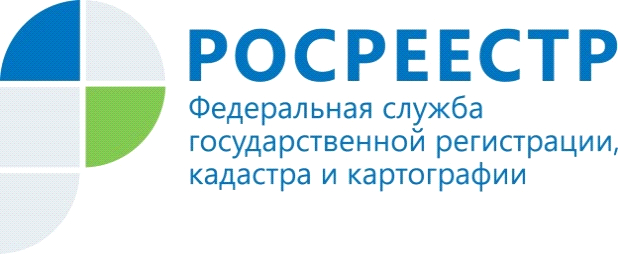 600 тысяч заявлений на услуги Росреестра принято в красноярских офисах МФЦ «Мои документы»За 11 месяцев 2019 года в офисах МФЦ «Мои документы» в Красноярском крае было принято 601 985 обращений на основные государственные услуги Росреестра: государственный кадастровый учет и (или) государственная регистрация прав на объекты недвижимости, выдача сведений из Единого государственного реестра недвижимости (ЕГРН). Из всего количества обращений только 24 % (146 004) составляют запросы сведений ЕГРН, т.к. за этой услугой красноярцы давно предпочитают обращаться в электронном виде.Управление Росреестра по Красноярскому краю обращает внимание граждан и юридических лиц, что на сайте Росреестра https://rosreestr.ru можно подробно ознакомиться со всеми доступными электронными сервисами Росреестра.Доля услуг Росреестра, которые были предоставлены по обращениям, принятым в МФЦ, составляет 87% от общего количества принятых в бумажном виде документов. На территории края 204 структурных подразделения МФЦ принимают документы на государственные услуги Росреестра, из них в городе Красноярске – 14 офисов. Всего же по краю прием ведется в 582 окнах. Более подробную информацию о месте расположения офисов МФЦ на территории Красноярского края можно получить на сайте КГБУ МФЦ 24mfc.ru.Пресс-службаУправления Росреестра по Красноярскому краю: тел.: (391) 2-226-767, (391)2-226-756е-mail: pressa@r24.rosreestr.ruсайт: https://www.rosreestr.ru «ВКонтакте» http://vk.com/to24.rosreestr«Instagram»: rosreestr_krsk24 